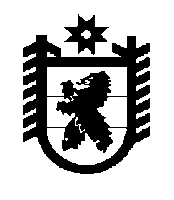 РЕСПУБЛИКА КАРЕЛИЯГлава  Лоухского  муниципального районаРАСПОРЯЖЕНИЕ № 30- Рпос. Лоухи                                                                                            от  15 ноября  2021 года«О  проведении публичного слушания по вопросу  обсуждения проекта Решения Совета Лоухского муниципального  района                               «О бюджете Лоухского муниципального района на 2022 год                                          и на плановый период 2023 и 2024 годов»  В  соответствии со статьёй 28 частью 4, статьёй 52 Федерального Закона от 06 октября 2003 года № 131 – ФЗ «Об общих принципах организации местного  самоуправления в Российской  Федерации», Устава  Лоухского муниципального района 1. Провести публичное слушание по вопросу обсуждения проекта решения Совета Лоухского муниципального  района   «О бюджете Лоухского муниципального района на 2022 год и на плановый период 2023 и 2024 годов»2. Образовать  комиссию о проведении публичного слушания по вопросу обсуждения проекта  решения Совета Лоухского муниципального  района  «О бюджете Лоухского муниципального района на 2022 год и на плановый период 2023 и 2024 годов» в следующем  составе:-  Давыдов Юрий Анатольевич,       Глава Лоухского муниципального  района,              председатель комиссии;-  Палий Дина Геннадьевна,              руководитель финансового  управления                                                             Лоухского муниципального района, заместитель                                                             председателя комиссии; - Постнова Ирина Владимировна   начальник отдела управления делами Администрации Лоухского муниципального района, секретарь                               комиссии;-  Лебедев Сергей Мирославович,     Глава администрации  Лоухского                                                                муниципального  района, член  комиссии;- Финский Евгений Александрович,    заместитель Главы администрации Лоухского                                                              муниципального района, член комиссии;-  Костылева Жанна Викторовна,	начальник управления делами Администрации Лоухского муниципального района, член комиссии;-  Мишичева Лариса Евгеньевна,      начальник отдела экономического развития,                                                              Администрации Лоухского муниципального                                                              района, член комиссии.3. Определить, что публичное  слушание по вопросу обсуждения проекта  решения Совета Лоухского муниципального  района  «О бюджете Лоухского муниципального района на 2022 год и на плановый период 2023 и 2024 годов»  состоится  02 декабря 2021 года в  15.00 часов по адресу: пос. Лоухи, ул. Советская дом 27  в Актовом зале Администрации Лоухского муниципального района.4. В срок с 20 ноября по 30 ноября  2021 года комиссия по проведению публичного  слушания принимает предложения и замечания от жителей района, муниципальных учреждений, предприятий находящихся на  территории Лоухского муниципального района в письменном  виде по  адресу: п. Лоухи, ул. Советская, д. 27., каб. № 5Глава Лоухскогомуниципального  района         			                    Ю.А. Давыдов